Робоча програма навчальної дисципліни «Міжнародні валютно-фінансові відносини» для студентів галузі знань 07 «Управління та адміністрування» напряму підготовки  072 «Фінанси, банківська справа та страхування» освітнього ступеня магістр денної форми навчання. «__» _________ 20__ р. – 16 с.Розробник:  Біттер О.А., доктор економічних наук, професор кафедри фінансів суб’єктів господарюванняРозглянуто  та  ухвалено  на  засіданні кафедри кафедри фінансів суб’єктів господарюванняПротокол від «__» ___________ 20__ р. №__.В.о. завідувача кафедри  кафедри фінансів суб’єктів господарювання, д.е.н., проф.              		Васьківська К.В.«__»  ____________ 20__ р.Розглянуто  та  ухвалено  Вченою радою факультету управління фінансами та бізнесуПротокол № __ від "__" __________  20__ р. © Біттер, 2018 рік© ЛНУ імені Івана Франка, 2018 рікРОЗДІЛИ  РОБОЧОЇ  ПРОГРАМИРОЗДІЛ 1. ПОЯСНЮВАЛЬНА ЗАПИСКАРеалізація міжнародних економічних відносин, що складаються між юридичними і фізичними особами різних країн та між самими країнами, потребує опосередкування грішми. Останні обслуговують зовнішню торгівлю товарами та послугами, міграцію капіталів і робочої сили між країнами, переведення прибутків на інвестиції, надання позик і субсидій, науково-технічний обмін, міжнародний туризм, державні та приватні грошові перекази. На цій основі виникають міжнародні валютні відносини, що є сукупністю грошових відносин, які формуються у процесі взаємного обміну результатами діяльності національних економік і утворюють міжнародну фінансову сферу. Об'єктивними передумовами їх розвитку є поглиблення міжнародного поділу праці, посилення інтернаціоналізації господарського життя і глобалізаційних світових тенденцій. Ці відносини є сферою обігу світової економіки, завершальною стадією зовнішньоекономічних операцій. Будучи складовою міжнародних економічних відносин, вони характеризуються відносною самостійністю і розвиваються відповідно до власних законів, зворотно впливають на світову економіку. Вони становлять самостійну міжнародну фінансову сферу світової економіки, основним призначенням якої є забезпечення необхідних умов для здійснення нормального функціонування світової економіки.Міжнародні валютні відносини реалізуються на трьох рівнях - національному, регіональному та міжнародному. Перший рівень становлять національні валютні відносини, що є сукупністю відносин, за допомогою яких здійснюється міжнародний платіжний обіг, формуються та використовуються валютні ресурси, необхідні для функціонування економіки країни. Ці відносини є державно-правовою формою організації функціонування валюти у країні, що склалася історично на основі інтернаціоналізації господарських зв'язків. Особливості національних валютних відносин визначаються ступенем розвитку національних економік та зовнішніх зв'язків держав. Формою організації цих зв'язків є національні валютні системи, що є складовими грошових систем кожної країни, в межах якої формуються і використовуються валютні ресурси і здійснюється міжнародний платіжний оборот. Національна валютна система включає такі елементи: національна валютна одиниця, режим валютного курсу, умови оберненості валют, склад офіційних золотовалютних резервів і система управління ними, порядок міжнародних розрахунків та статус національних закладів, що регулюють валютні відносини країни.Предмет навчальної дисципліниДана дисципліна є теоретичною основою сукупності знань та вмінь, що формують профіль фахівця з фінансів.Завдання навчальної дисципліни відповідають вимогам, пред'явленим до фахівців відповідного профілю, які викладені в документах законодавчої та виконавчої влади України, Міністерств освіти і науки, транспорту, зовнішньоекономічних зв'язків та ін.Місце навчальної дисципліни в структурно-логічній схеміМетою  дисципліни є ознайомлення студентів із світовою валютною системою, принципами та методами її функціонування, з міжнародним валютним оточенням фірми, з порядком встановлення та розрахунку валютних курсів та ризиків, вивчення основних умов і принципів здійснення міжнародних розрахунків та валютних операцій, набуття вмінь їх застосування.Міждисциплінарні зв’язки навчальної дисципліниВимоги до знань і умінь	а) знати: поняття та роль валютного курс у системі міжнародних кредитно-розрахункових та валютних операцій, фактори впливу на валютний курс, методику визначення валютного курсу;валютні системи, їх еволюцію розвитку;поняття платіжного балансу країни;сутність конверсійних операцій,  валютні операції  „спот”, форвардні валютні операції, операції – „валютний опціон”, операції – „валютний ф’ючерс”, валютні операції „своп”.поняття  валютних рахунків, кореспондентські відносини банків;сутність та технології здійснення міжнародних розрахунків;поняття міжнародного кредиту,  фінансування та кредитування експортно-імпортних операцій.особливості страхування валютного та кредитного ризику.б) уміти: розрахувати курс “спот”, “форвард” та крос-курс валюти; прогнозувати зміну валютних курсів; здійснити розрахунки по валютним опціонам та ф‘ючерсам.визначати вiдповiдну до умов зовнiшньоекономiчної дiяльностi форму розрахункiв;використовувати рiзнi способи страхування валютних ризиків.Опанування навчальної дисципліни повинно забезпечувати необхідний рівень сформованості вмінь:Програма навчальної дисципліни складена на 3 кредити.	Форми контролю: поточний контроль, залік.РОЗДІЛ 2.  ОПИС ПРЕДМЕТА НАВЧАЛЬНОЇ ДИСЦИПЛІНИ“Міжнародні валютно-фінансові відносини”(назва навчальної дисципліни)РОЗДІЛ 3.  ТЕМАТИЧНИЙ ПЛАН НАВЧАЛЬНОЇ ДИСЦИПЛІНИРОЗДІЛ 4.  ЗМІСТ НАВЧАЛЬНОЇ ДИСЦИПЛІНИТема 1. Валютний курс у системі міжнародних кредитно-розрахункових та валютних операцій. Поняття валютного курсу, поняття конвертованості валют. Фактори впливу на валютний курс. Методика визначення валютних курсів. Державне регулювання валютних операцій.     Тема 2. Валютна система та її елементи.Національна валютна система. Світова валютна система. Регіональна валютна система. Еволюція валютних систем. Регіональні валютно-фінансові угрупування.Тема 3. Платіжний баланс країни. Економічний зміст платіжного балансу країни. Структура платіжного балансу. Методи регулювання платіжного балансу. Фактори, що впливають на стан платіжного балансу країни.Тема 4. Сутність конверсійних операцій. Валютна операція  „спот”. Форвардні валютні операції.  Операція  „валютний опціон”. Операція „валютний ф’ючерс”. Валютна операція „своп”.Тема 5. Система валютних рахунків.Відкриття та ведення рахунків в іноземній валюті. Сутність кореспондентських відносин між комерційними банками. Кореспондентські рахунки. Система СВІФТ.Тема 6. Сутність та технологія здійснення міжнародних розрахунків.Особливості використання основних форм розрахунків в міжнародній сфері. Документарні форми розрахунків. Недокументрані форми розрахунків. Валютно-фінансові і платіжні умови зовнішньоторговельних угод.Тема 7. Міжнародний кредит.  Фінансування та кредитування експортно-імпортних операцій. Суть міжнародного кредиту. Форми міжнародного кредиту. Кредитні операції. Лізингові операції. Факторингові операції. Форфейтингові операції.Тема 8. Страхування валютного та кредитного ризику. Сутність валютних та кредитних ризиків. Система захисних застережень. Методи страхування валютного ризику. Суть хеджування. Способи захисту від кредитного ризику. РОЗДІЛ 5.  СПИСОК РЕКОМЕНДОВАНОЇ ЛІТЕРАТУРИОсновна література1. Івасів Б. С. Міжнародні розрахунки: підручник. – Тернопіль: Карт-бланш, 2004. –224с.2. Михайлів З.В., Гаталяк З.П., Горбаль Н.І.Міжнародні кредитно-розрахункові відносини та валютні операції: навчальний посібник. – Львів: Видавництво Національного університету Львівська політехніка, 2004. – 244 с.3. Руденко Л.В. Міжнародні кредитно-розрахункові та валютні операції. Видання 2-ге. Підручник – К.: Центр учбової літератури, 2007. – 632 с.Додаткова літератураЗакон України “Про банки та банківську діяльність” від 07.12.2000 № 2121-III.   Закон України  “Про платіжні системи та переказ грошей в Україні” від 05.04.2001 № 2346-III від 05.04.01. Закон України  “Про порядок здійснення розрахунків в іноземній валюті” від 23.09.1994 №185/94-ВР.РОЗДІЛ 6.  ГРАФІК РОЗПОДІЛУ НАВЧАЛЬНОГО ЧАСУЗА ОСВІТНЬОЮ ПРОГРАМОЮ ТА ВИДАМИ НАВЧАЛЬНОЇ РОБОТИРОЗДІЛ 7.  КАЛЕНДАРНО-ТЕМАТИЧНИЙ ПЛАН АУДИТОРНИХ ЗАНЯТЬ7. 1  Календарно-тематичний план лекційних занять7. 2  Календарно-тематичний план семінарських(практичних, лабораторних) занять,заліків по модулях, контрольних робіт7.3  Графік  консультаційРОЗДІЛ 8.  ПЕРЕЛІК  ПИТАНЬ, ЩО ВИНОСЯТЬСЯНА ПІДСУМКОВИЙ КОНТРОЛЬМіжнародний кредит та його економічний змістСвітовий ринок позичкового капіталу Види кредитних операційОхарактеризуйте світовий ринок позичкового капіталуОпишіть міжнародний кредит та його економічний змістПроаналізуйте складові елементи, що характеризують міжнародний кредитРозкрийте зміст основних принципів міжнародного кредитуВизначте основні цілі вивезення капіталуОпишіть види кредитних операційДайте характеристику основних функцій міжнародного кредитуРозкрийте зміст державного та приватного кредитуванняДайте характеристику світового фінансового та євро ринкуНадайте характеристику міжнародного кредиту за терміном  Особливості діяльності транснаціональних банківСутність, структура, наслідки існування зовнішнього боргу та основні показники вимірювання зовнішнього боргуЗначення міжнародного кредитуПроаналізуйте особливості діяльності транснаціональних банківРозкрийте зміст внутрішнього та зовнішнього боргуВизначте принципів діяльності ТНБОпишіть сучасну світову фінансову системуДайте характеристики транснаціонального банківського капіталуРозкрийте зміст показників валового зовнішнього боргуДайте характеристику класифікації державного боргуНадайте характеристику методам кредитної дискримінаціїПроаналізуйте сутність та особливості розвитку євроринкуРозкрийте зміст світового грошового ринку і ринку цінних паперів. Визначте основні види кредитних угод.Опишіть операції сек'юритизації. Охарактеризуйте передумови формування і розвиток світового ринку позичкових капіталів (СРПК), його функції. Розкрийте зміст транснаціональних банків у розподілі та перерозподілі міжнародних позичкових ресурсів.Дайте характеристику формам, структурі і масштабам зовнішньої заборгованості.Надайте характеристику інструментам управління зовнішнім боргом країн.РОЗДІЛ 9.  МЕТОДИ ОЦІНЮВАННЯ ЗНАНЬ СТУДЕНТІВОцінювання навчальної діяльності студентів здійснюється відповідно до «Положення про контроль та оцінювання навчальних досягнень студентів Львівського національного університету імені Івана Франка» від 01.03.2013р. із змінами, затвердженими наказом ректора від 01.07.2015р. № О-96, за 100-бальною системою (за шкалою ECTS та національною шкалою).Система контролю знань студентів з навчальної дисципліни «Проектне фінансування» складається з:поточного контролю, який має на меті оцінку роботи студентів за всіма видами аудиторної роботи (лекції, семінарські, практичні) і відображає поточні навчальні досягнення студентів в освоєнні програмного матеріалу.підсумкового контролю у вигляді семестрового екзамену.Оцінювання рівня знань студентів на семінарських та практичних заняттях проводиться за п'ятибальною системою (від 1 до 5 балів). ІНДЗ та самостійна робота студента оцінюється в межах семінарських (практичних) занять.Максимальна   кількість   балів при   оцінюванні   знань   студентів становить: за поточну успішність 50 балів, на екзамені – 50 балів.Результат поточного контролю (РПК) освітньої діяльності студентів за семестр визначається як середнє арифметичне з поточних балів за 5-бальною шкалою, відображених у журналі обліку відвідування та успішності студентів, помножене на встановлений коефіцієнт К=10 (коефіцієнт переводу результатів освітньої діяльності студентів з навчальних дисциплін, з яких передбачений екзамен).РПК = Сума балів за результатами поточного контролю   * К(10)                       кількість об’єктів контролю Студент допускається до семестрового екзамену, якщо він виконав всі види робіт, передбачені робочою програмою дисципліни.9.1. ТАБЛИЦЯ ОЦІНЮВАННЯ (ВИЗНАЧЕННЯ РЕЙТИНГУ) НАВЧАЛЬНОЇ ДІЯЛЬНОСТІ СТУДЕНТІВ9.2. Система нарахування рейтингових балів та критерії оцінювання знань студентів9.3  Шкала оцінювання успішності студентівза результатами підсумкового контролюРОЗДІЛ 10.  МЕТОДИЧНЕ ЗАБЕЗПЕЧЕННЯ НАВЧАЛЬНОЇ ДИСЦИПЛІНИНавчально-методичне та наукове забезпечення кредитно-модульної системи організації навчального процесу з навчальної дисципліни включає:державні стандарти освіти;навчальні та робочі навчальні плани;програму навчальної дисципліни;робочу програму;плани семінарських/практичних занять та методичні матеріали з їх проведення;методичні     матеріали     до     виконання     самостійної     та індивідуальної роботи (ІНДЗ);індивідуальні науково-дослідні завдання (ІНДЗ);законодавчі та інструктивно-методичні матеріали;підручники і навчальні посібники;навчально-методичні  матеріали  з  вивчення  тем  навчальної дисципліни.РОЗДІЛ 11.  МЕТОДИКИ АКТИВІЗАЦІЇ ПРОЦЕСУ НАВЧАННЯПроблемні лекції направлені на розвиток логічного мислення студентів. Коло питань теми обмежується двома-трьома ключовими моментами. Студентам під час лекцій роздається друкований матеріал, виділяються головні висновки з питань, що розглядаються. При читанні лекцій студентам даються питання для самостійного обмірковування. Студенти здійснюють коментарі самостійно або за участю викладача.Робота в малих групах дає змогу структурувати семінарські заняття за формою і змістом, створює можливості для участі кожного студента в роботі за темою заняття, забезпечує формування особистісних якостей та досвіду спілкування.Семінари-дискусії передбачають обмін думками і поглядами учасників з приводу даної теми, а також розвивають мислення, допомагають формувати погляди і переконання, виробляють вміння формулювати думки й висловлювати їх, вчать оцінювати пропозиції інших людей, критично підходити до власних поглядів.Мозкові атаки – метод розв’язання невідкладних завдань, сутність якого полягає в тому, щоб висловити якомога більшу кількість ідей за дуже обмежений проміжок часу, обговорити і здійснити їх селекціюКейс-метод – розгляд, аналіз конкретних ситуацій, який дає змогу наблизити процес навчання до реальної практичної діяльності.Презентації – виступи перед аудиторією, що використовуються; для представлення певних; досягнень, результатів роботи групи, звіту про виконання індивідуальних завдань тощо.Банки візуального супроводження сприяють активізації творчого сприйняття змісту дисципліни за допомогою наочності:законодавчі матеріали та коментарі до них;навчально-методичні    матеріали    з    вивчення    навчальної дисципліни;інтерактивні посібники, підручники;періодичні видання;презентація окремих лекцій з навчальної дисципліни.РОЗДІЛ 12.  РЕСУРСИ МЕРЕЖІ ІНТЕРНЕТРОЗДІЛ 13.  ЗМІНИ  І  ДОПОВНЕННЯ  ДО  РОБОЧОЇ  ПРОГРАМИУ разі змін у списку рекомендованої літератури, у чинному законодавстві, що суттєво впливає на зміст робочої програми, змін у змісті самостійної роботи, семінарських або практичних занять заповнюється таблиця за формою:Примітки:Робоча програма навчальної дисципліни є нормативним документом вищого навчального закладу і містить виклад конкретного змісту навчальної дисципліни, послідовність, організаційні форми її вивчення та їх обсяг, визначає форми та засоби поточного і підсумкового контролю.Робоча програма навчальної дисципліни розробляється лектором. Робоча програма навчальної дисципліни  розглядається і ухвалюється на засіданні кафедри, підписується завідувачем кафедри, розглядається і ухвалюється Вченою радою Факультету, затверджується деканом Факультету.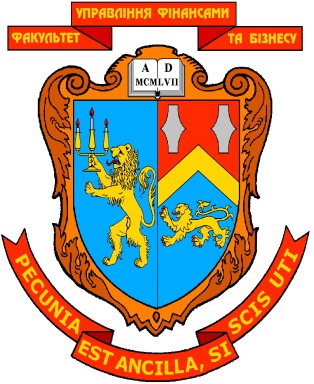 МІНІСТЕРСТВО ОСВІТИ І НАУКИ УКРАЇНИЛЬВІВСЬКИЙ НАЦІОНАЛЬНИЙ УНІВЕРСИТЕТ ІМЕНІ ІВАНА ФРАНКАФАКУЛЬТЕТ УПРАВЛІННЯ ФІНАНСАМИ ТА БІЗНЕСУЗАТВЕРДЖУЮ         В.о. декана         ____________  доц. А. В. Стасишин                (підпис)         “____”  _________________  2018 р.РОБОЧАПРОГРАМА НАВЧАЛЬНОЇ ДИСЦИПЛІНИ____«Міжнародні валютно-фінансові відносини»___(назва навчальної дисципліни)галузь знань: __07 «Управління та адміністрування»_____________                          (шифр та найменування галузі знань)напрям підготовки: __072 «Фінанси, банківська справа та страхування»                           (код та найменування спеціальності)спеціалізація:  Фінанси, митна та податкова справа___________                         (найменування спеціалізації)освітній ступінь: _______магістр__________________                                   (бакалавр, магістр)форма навчання: ______денна_____________                                   (денна, заочна)ЛЬВІВ 2018КАФЕдра ФІНАНСІВ субєктів господарюванняМІНІСТЕРСТВО ОСВІТИ І НАУКИ УКРАЇНИЛЬВІВСЬКИЙ НАЦІОНАЛЬНИЙ УНІВЕРСИТЕТ ІМЕНІ ІВАНА ФРАНКАФАКУЛЬТЕТ УПРАВЛІННЯ ФІНАНСАМИ ТА БІЗНЕСУЗАТВЕРДЖУЮ         В.о. декана         ____________  доц. А. В. Стасишин                (підпис)         “____”  _________________  2018 р.РОБОЧАПРОГРАМА НАВЧАЛЬНОЇ ДИСЦИПЛІНИ____«Міжнародні валютно-фінансові відносини»___(назва навчальної дисципліни)галузь знань: __07 «Управління та адміністрування»_____________                          (шифр та найменування галузі знань)напрям підготовки: __072 «Фінанси, банківська справа та страхування»                           (код та найменування спеціальності)спеціалізація:  Фінанси, митна та податкова справа___________                         (найменування спеціалізації)освітній ступінь: _______магістр__________________                                   (бакалавр, магістр)форма навчання: ______денна_____________                                   (денна, заочна)ЛЬВІВ 2018Назва рівня сформованості вмінняЗміст критерію рівня сформованості вміння1. РепродуктивнийВміння відтворювати знання, передбачені даною програмою2. АлгоритмічнийВміння використовувати знання в практичній діяльності при розв’язуванні типових ситуаційЗ. ТворчийЗдійснювати евристичний пошук і використовувати знання для розв’язання нестандартних завдань та проблемних ситуаційХарактеристика навчальної дисципліниХарактеристика навчальної дисципліниХарактеристика навчальної дисципліниХарактеристика навчальної дисципліниХарактеристика навчальної дисципліниХарактеристика навчальної дисципліниХарактеристика навчальної дисципліниХарактеристика навчальної дисципліниХарактеристика навчальної дисципліниШифр та найменування  галузі знань:07 „Управління та адміністрування”Шифр та найменування  галузі знань:07 „Управління та адміністрування”Шифр та найменування  галузі знань:07 „Управління та адміністрування”Шифр та найменування  галузі знань:07 „Управління та адміністрування”Цикл дисциплін за навчальним планом:нормативна дисципліна циклу професійної та практичної підготовкиЦикл дисциплін за навчальним планом:нормативна дисципліна циклу професійної та практичної підготовкиЦикл дисциплін за навчальним планом:нормативна дисципліна циклу професійної та практичної підготовкиЦикл дисциплін за навчальним планом:нормативна дисципліна циклу професійної та практичної підготовкиЦикл дисциплін за навчальним планом:нормативна дисципліна циклу професійної та практичної підготовкиКод та назва напряму підготовки:072 „Фінанси, банківська справа та страхування”Код та назва напряму підготовки:072 „Фінанси, банківська справа та страхування”Код та назва напряму підготовки:072 „Фінанси, банківська справа та страхування”Код та назва напряму підготовки:072 „Фінанси, банківська справа та страхування”Освітній  ступінь:„магістр”Освітній  ступінь:„магістр”Освітній  ступінь:„магістр”Освітній  ступінь:„магістр”Освітній  ступінь:„магістр”Спеціалізація:__Фінанси, митна та податкова справа____Спеціалізація:__Фінанси, митна та податкова справа____Спеціалізація:__Фінанси, митна та податкова справа____Спеціалізація:__Фінанси, митна та податкова справа____Курс: __I_________Семестр: ___2______Курс: __I_________Семестр: ___2______Курс: __I_________Семестр: ___2______Курс: __I_________Семестр: ___2______Методи навчання:лекції, семінарські заняття, самостійна робота, ІНДЗ (творчі завдання), робота в бібліотеці, Інтернеті, розв’язування задач та творчих завдань тощоМетоди навчання:лекції, семінарські заняття, самостійна робота, ІНДЗ (творчі завдання), робота в бібліотеці, Інтернеті, розв’язування задач та творчих завдань тощоМетоди навчання:лекції, семінарські заняття, самостійна робота, ІНДЗ (творчі завдання), робота в бібліотеці, Інтернеті, розв’язування задач та творчих завдань тощоМетоди навчання:лекції, семінарські заняття, самостійна робота, ІНДЗ (творчі завдання), робота в бібліотеці, Інтернеті, розв’язування задач та творчих завдань тощоМетоди навчання:лекції, семінарські заняття, самостійна робота, ІНДЗ (творчі завдання), робота в бібліотеці, Інтернеті, розв’язування задач та творчих завдань тощоКількість кредитівECTSКількість годин Кількість аудиторних годинЛекціїЛекціїСемінари,практичні,лабораторніЗаліки по модулях(контроль-ніроботи)Самостійна робота студента(СРС)Індивідуаль-на роботастудента(ІР)39032161616-3226Кількість тижневих годинКількість тижневих годинКількість змістових модулів (тем)Кількість змістових модулів (тем)Кількість змістових модулів (тем)Кількість заліків по модулях/контрольних робітКількість заліків по модулях/контрольних робітВид контролюВид контролю88811ПК, залікПК, залікНомер темиНазва теми1. Валютний курс у системі міжнародних кредитно-розрахункових та валютних     операцій. 2. Валютна система та її елементи. 3.   Платіжний баланс країни. 4. Сутність конверсійних операцій. 5. Система валютних рахунків. 6. Сутність та технологія здійснення міжнародних розрахунків. 7.Міжнародний кредит.  8. Страхування валютного та кредитного ризику.  №розділу,теми (змістові модулі)Назва розділу, теми (змістового модуля)Кількість годин за  ОППКількість годин за  ОППКількість годин за  ОППРозподіл аудиторних годинРозподіл аудиторних годинРозподіл аудиторних годин №розділу,теми (змістові модулі)Назва розділу, теми (змістового модуля)всьогоу тому числіу тому числілекціїСемінари, практичні, лабораторнізаліки по модулях, (контрольні роботи) №розділу,теми (змістові модулі)Назва розділу, теми (змістового модуля)всьогоаудиторніСРС/ІР лекціїСемінари, практичні, лабораторнізаліки по модулях, (контрольні роботи)ЗАЛІКОВИЙ МОДУЛЬ № 1ЗАЛІКОВИЙ МОДУЛЬ № 1ЗАЛІКОВИЙ МОДУЛЬ № 1ЗАЛІКОВИЙ МОДУЛЬ № 1ЗАЛІКОВИЙ МОДУЛЬ № 1ЗАЛІКОВИЙ МОДУЛЬ № 1ЗАЛІКОВИЙ МОДУЛЬ № 1ЗАЛІКОВИЙ МОДУЛЬ № 11 Валютний курс у системі міжнародних кредитно-розрахункових та валютних     операцій. 844/3222 Валютна система та її елементи. 844/3223 Платіжний баланс країни. 1444/3224 Сутність конверсійних операцій. 844/3225 Система валютних рахунків. 744/3226 Сутність та технологія здійснення міжнародних розрахунків. 744/3227Міжнародний кредит.  1244/3228 Страхування валютного та кредитного ризику. 844/522Разом годинРазом годин903232/261616№ заняттяТема лекційного заняттяКількість годинЗАЛІКОВИЙ МОДУЛЬ № 1ЗАЛІКОВИЙ МОДУЛЬ № 11. Валютний курс у системі міжнародних кредитно-розрахункових та валютних     операцій. 22. Валютна система та її елементи. 23. Платіжний баланс країни. 24. Сутність конверсійних операцій. 25. Система валютних рахунків. 26. Сутність та технологія здійснення міжнародних розрахунків. 27.Міжнародний кредит.  28. Страхування валютного та кредитного ризику. 2Разом годинРазом годин16№ заняттяТема семінарського (практичного, лабораторного) заняття. Контрольні роботи Кількість годин 123ЗАЛІКОВИЙ МОДУЛЬ № 1ЗАЛІКОВИЙ МОДУЛЬ № 11. Валютний курс у системі міжнародних кредитно-розрахункових та валютних     операцій. 22. Валютна система та її елементи. 23. Платіжний баланс країни. 24. Сутність конверсійних операцій. 25. Система валютних рахунків. 26. Сутність та технологія здійснення міжнародних розрахунків. 27.Міжнародний кредит.  28. Страхування валютного та кредитного ризику. 2Разом годинРазом годин16№ з/пНазва розділу, теми, зміст консультаціїКількість годин 1.Консультація щодо організації та виконання самостійної роботи, підготовки до самостійних занять, опрацювання рекомендовоної літератури22.Консультація щодо підготовки до практичних занять23.Консультація щодо виконання індивідуальної роботи студента2Разом годинРазом годин6Поточний контроль (семінарські заняття, практичні заняття)ЕкзаменЗаохочувальні бали (затверджені Вченою радою Університету)РАЗОМ – 100 балів50 балів50 балівЗаохочувальні бали (затверджені Вченою радою Університету)РАЗОМ – 100 балів№ з/пВиди робіт.Критерії оцінювання знань студентівБали рейтингуМаксимальна кількість балів1.   Бали поточної успішності за участь у семінарських, практичних, лабораторних заняттях1.   Бали поточної успішності за участь у семінарських, практичних, лабораторних заняттях1.   Бали поточної успішності за участь у семінарських, практичних, лабораторних заняттях1.   Бали поточної успішності за участь у семінарських, практичних, лабораторних заняттяхКритерії оцінюванняКритерії оцінювання5 балів5 балів- зміст питання семінарського заняття розкритий повністю та (або) відповіді на питання в процесі обговорення є обґрунтованими, студент демонструє вміння на підставі аналізу літератури, а також узагальнення практики і сучасних наукових досліджень, робити аналітичні висновки з проблем дисципліни;- практична  робота  виконана у  зазначений  термін  (за розкладом), у повному обсязі, без помилок, студент демонструє вміння на підставі аналізу літератури, а також узагальнення практики і сучасних наукових досліджень, робити аналітичні висновки з проблем дисципліни.- зміст питання семінарського заняття розкритий повністю та (або) відповіді на питання в процесі обговорення є обґрунтованими, студент демонструє вміння на підставі аналізу літератури, а також узагальнення практики і сучасних наукових досліджень, робити аналітичні висновки з проблем дисципліни;- практична  робота  виконана у  зазначений  термін  (за розкладом), у повному обсязі, без помилок, студент демонструє вміння на підставі аналізу літератури, а також узагальнення практики і сучасних наукових досліджень, робити аналітичні висновки з проблем дисципліни.55- зміст питання семінарського заняття розкритий повністю та (або) відповіді на питання в процесі обговорення є обґрунтованими;-  практична  робота  виконана у повному обсязі, без помилок.- зміст питання семінарського заняття розкритий повністю та (або) відповіді на питання в процесі обговорення є обґрунтованими;-  практична  робота  виконана у повному обсязі, без помилок.44- зміст питання семінарського заняття розкритий повністю, але з незначними недоліками та (або) в процесі обговорення студент допускає неточності;-  практична   робота  виконана  у повному обсязі, але містить незначні помилки.- зміст питання семінарського заняття розкритий повністю, але з незначними недоліками та (або) в процесі обговорення студент допускає неточності;-  практична   робота  виконана  у повному обсязі, але містить незначні помилки.33- зміст питання семінарського заняття розкритий частково, але правильно або зміст питання семінарського заняття розкритий повністю, але з суттєвими недоліками; відповіді на питання в процесі обговорення є малообґрунтованими;- практична робота виконана у  неповному обсязі, але правильно або у повному обсязі, при наявності значних помилок.- зміст питання семінарського заняття розкритий частково, але правильно або зміст питання семінарського заняття розкритий повністю, але з суттєвими недоліками; відповіді на питання в процесі обговорення є малообґрунтованими;- практична робота виконана у  неповному обсязі, але правильно або у повному обсязі, при наявності значних помилок.22- зміст питання семінарського заняття розкритий частково із суттєвими недоліками та студент не приймав участі в процесі обговорення;- практична робота не виконана або виконана не правильно.- зміст питання семінарського заняття розкритий частково із суттєвими недоліками та студент не приймав участі в процесі обговорення;- практична робота не виконана або виконана не правильно.0-10-12.  Самостійна робота студентів (СРС)2.  Самостійна робота студентів (СРС)2.  Самостійна робота студентів (СРС)2.  Самостійна робота студентів (СРС)Критерії оцінюванняКритерії оцінювання5 балів5 балівРобота  виконана у  зазначений  термін  (за розкладом), у повному обсязі, без помилок, студент демонструє вміння на підставі аналізу літератури, а також узагальнення практики і сучасних наукових досліджень, робити аналітичні висновки з проблем дисципліниРобота  виконана у  зазначений  термін  (за розкладом), у повному обсязі, без помилок, студент демонструє вміння на підставі аналізу літератури, а також узагальнення практики і сучасних наукових досліджень, робити аналітичні висновки з проблем дисципліни55Робота  виконана у повному обсязі, без помилокРобота  виконана у повному обсязі, без помилок44Робота  виконана  у повному обсязі, але містить незначні помилкиРобота  виконана  у повному обсязі, але містить незначні помилки33Робота виконана у  неповному обсязі, але правильно або у повному обсязі, при наявності значних помилокРобота виконана у  неповному обсязі, але правильно або у повному обсязі, при наявності значних помилок22Робота не виконана або виконана не правильноРобота не виконана або виконана не правильно0-10-13.  Індивідуальна робота студента (ІНДЗ)3.  Індивідуальна робота студента (ІНДЗ)3.  Індивідуальна робота студента (ІНДЗ)3.  Індивідуальна робота студента (ІНДЗ)Критерії оцінюванняКритерії оцінювання5 балів5 балівРобота глибоко розкриває суть проблеми, відображає результати досліджень і власну позицію автораРобота глибоко розкриває суть проблеми, відображає результати досліджень і власну позицію автора55Робота глибоко розкриває суть проблеми, відображає результати досліджень, проте містить певні неточностіРобота глибоко розкриває суть проблеми, відображає результати досліджень, проте містить певні неточності44Робота частково розкриває суть проблеми, і не повністю відображає результати досліджень Робота частково розкриває суть проблеми, і не повністю відображає результати досліджень 33Робота має компілятивний характер, не розкриває суть проблеми Робота має компілятивний характер, не розкриває суть проблеми 22Робота не виконанаРобота не виконана004. Екзамен4. Екзамен4. Екзамен4. ЕкзаменКритерії оцінюванняКритерії оцінюванняДо 50 балівДо 50 балівВстановлено 3 рівні складності завдань. 1. Перший рівень (завдання 1) – завдання із вибором відповіді – тестові завдання.Завдання з вибором відповіді вважається виконаним правильно, якщо в картці тестування записана правильна відповідь. Встановлено 3 рівні складності завдань. 1. Перший рівень (завдання 1) – завдання із вибором відповіді – тестові завдання.Завдання з вибором відповіді вважається виконаним правильно, якщо в картці тестування записана правильна відповідь. 10 балів10 балів2. Другий рівень (завдання 2) – завдання з короткою відповіддю. Завдання з короткою відповіддю вважається виконаним правильно, якщо студент дав вірні визначення, посилання, тлумачення, короткі коментарі.2. Другий рівень (завдання 2) – завдання з короткою відповіддю. Завдання з короткою відповіддю вважається виконаним правильно, якщо студент дав вірні визначення, посилання, тлумачення, короткі коментарі.15 балів15 балів3. Третій рівень (завдання 3) – практичні завдання з повним розв’язком і поясненням одержаних відповідей. В цих завданнях треба записати формули для розрахунків, послідовні та логічні дії всіх розрахунків і зробити обґрунтовані висновки. Якщо потрібно, то слід проілюструвати розв’язання завдання схемами, графіками, таблицями.3. Третій рівень (завдання 3) – практичні завдання з повним розв’язком і поясненням одержаних відповідей. В цих завданнях треба записати формули для розрахунків, послідовні та логічні дії всіх розрахунків і зробити обґрунтовані висновки. Якщо потрібно, то слід проілюструвати розв’язання завдання схемами, графіками, таблицями.25 балів25 балівОцінка за шкалоюECTSОцінка в балахОцінка за національною шкалоюОцінка за національною шкалоюОцінка за національною шкалоюОцінка за шкалоюECTSОцінка в балахЕкзамен,диференційований залікЕкзамен,диференційований залікЗалікA90 – 1005відміннозарахованоB81 – 894дуже добрезарахованоC71 – 804добрезарахованоD61 – 703задовільнозарахованоE51 – 603достатньозарахованоFX21 – 502незадовільнонезарахованоF0 – 202незадовільно (без права перездачі)незараховано(без права перездачі)Ресурси мережі ІнтернетРесурси мережі Факультетуз навчальної дисципліни Сервер Верховної Ради України: http://www.rada.gov.ua/Міністерство фінансів Україниhttp://www.minfin.gov.ua/Державна фіскальна служба Україниhttp://www.sta.gov.ua/Державна митна служба Україниhttp://www.сustoms.gov.ua/Державна комісія з цінних паперів та фондового ринку http://www.ssmsc.gov.ua/Рахункова палата Україниhttp://www.ac-rada.gov.ua/Нормативні акти України: www.nau.kiev.ua/Налоги и бухгалтерский учет: www.basa.tav.kharkov.ua/ІншіПрограма навчальної дисципліни Робоча програма  навчальної дисципліни Практикум для проведення практичних та лабораторних занятьМетодичні рекомендації з виконання самостійної роботи студента (СРС)Методичні рекомендації  до виконання індивідуальної роботи студента Засоби діагностики знань студентів з навчальної дисципліни № з/пЗміни і доповнення до робочої програми (розділ, тема, зміст змін і доповнень)Навчальний рікПідпис завідувача кафедри